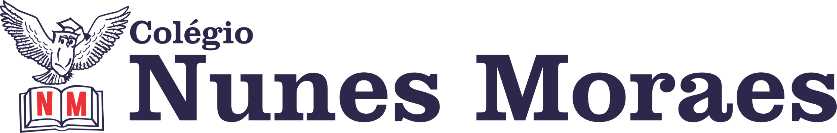 DIA: 14 DE ABRIL DE 2021 DE 2021 - 5°ANO E.F1ª AULA: AVALIAÇÃO DE MATEMÁTICA 2Atividades do dia: 14   de abril de 2021 Conteúdos trabalhados na Avaliação de matemática 2:1) Coordenadas: pontos no plano cartesiano (pp. 76,80,81 )   2) Pontos de referência  (p.77)   3) Mapa: ruas concorrentes , paralelas, perpendicular, vertical (pp.84,85)     4) Sólidos geométricos : características (pp. 88,89)   5) Elementos que compões os poliedros (p.93)     6)  Planificação de sólidos geométricos (pp.91,92,93)7) Situações-problemas (pp.110,127 )  8) Multiplicação por 10,100, 1000. (p.128)Orientações para a Avaliação de Matemática 2:Passo 1: Assistir ao vídeo com as orientações sobre as questões da prova. Passo 2: Se ainda houver dúvidas, enviá-las pelo WhatsApp, a professora responderá no horário de acompanhamento ao ensino remoto.Link da aula: https://youtu.be/Epv8b-M5suA 2ª AULA: CIÊNCIAS Capítulo 05 –Uso consciente dos recursos naturais.Atividades do dia: 14 de abril de 2021 Passo 1: Continuação do estudo do capítulo 5 “Uso consciente dos recursos naturais.” Páginas 94 a 97.Passo 2: Explanação da professora revisando o conteúdos das páginas 90 a 93, sobre sobre o solo e o lixo e os 5R’S. Estudo dirigido do texto p. 94 “O que fazer com os restos de alimentos”.Passo 3: Atividade de classe: página 95. Em seguida, conclusão do capítulo com a leitura da seção “Para relembrar”, páginas 96 e 97.Link da aula: https://youtu.be/AdK2MqAFIMM   Observação: Os Alunos devem enviar as fotos das atividades para o whatsapp da professora de sua turma.3ª AULA: HISTÓRIA.Capítulo 05 – Investigadores do passado.Objeto do conhecimento: Contribuições de outras ciências ao estudo da História.Atividades do dia: 14 de abril de 2021.No vídeo a seguir tem a explicação e acompanhamento de toda a aula. Nele, você verá:Passo 01 – Explicação de “Na trilha do conhecimento” nas páginas 78 e 79.Passo 02 – Atividade de classe: página 79 (questões 01 e 02).Passo 03 – Finalização do capítulo com a leitura da Seção Para Relembrar nas páginas 80 e 81. Link da aula: https://youtu.be/pEs2OFi0uu8 Obs: Ao final desta aula, envie a foto da atividade de classe (página 79) para o WhatsApp da professora de sua turma.4ª AULA: PORTUGUÊS (REDAÇÃO).Capítulo 05 – A brincadeira vai começar.Objeto do conhecimento: Produção de texto (Resenha de jogo).Atividades do dia: 14 de abril de 2021.No vídeo a seguir tem a explicação e acompanhamento de toda a aula. Nele, você verá:Passo 01 – Breve comentário das características e estrutura do gênero estudado.Passo 02 – Atividade de classe: Transcrever do caderno a resenha do seu jogo preferido referente a atividade do dia 08/04 para o anexo 3(página 111) do livro de Língua Portuguesa.Passo 03 – Seção Revisando o texto da página 97.Link da aula: https://youtu.be/qGVK1PwBTVM Obs: Ao final desta aula, envie a foto da atividade de classe (página 111) de Língua Portuguesa para o WhatsApp da professora de sua turma.